 Lampiran 19DOKUMENTASI PELAKSANAAN MODELING SIMBOLPretest 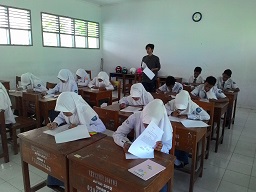 Pemberian informasi 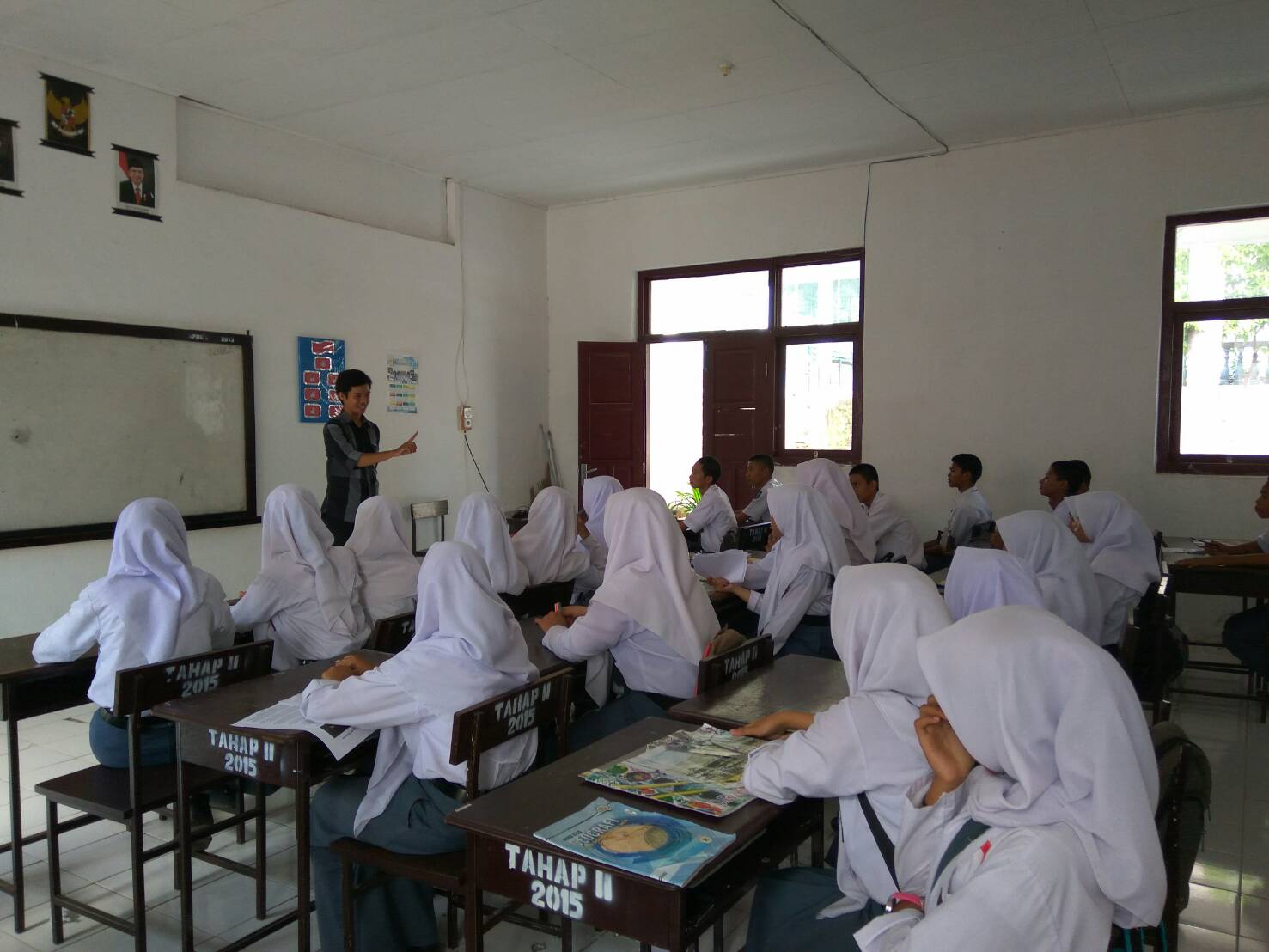 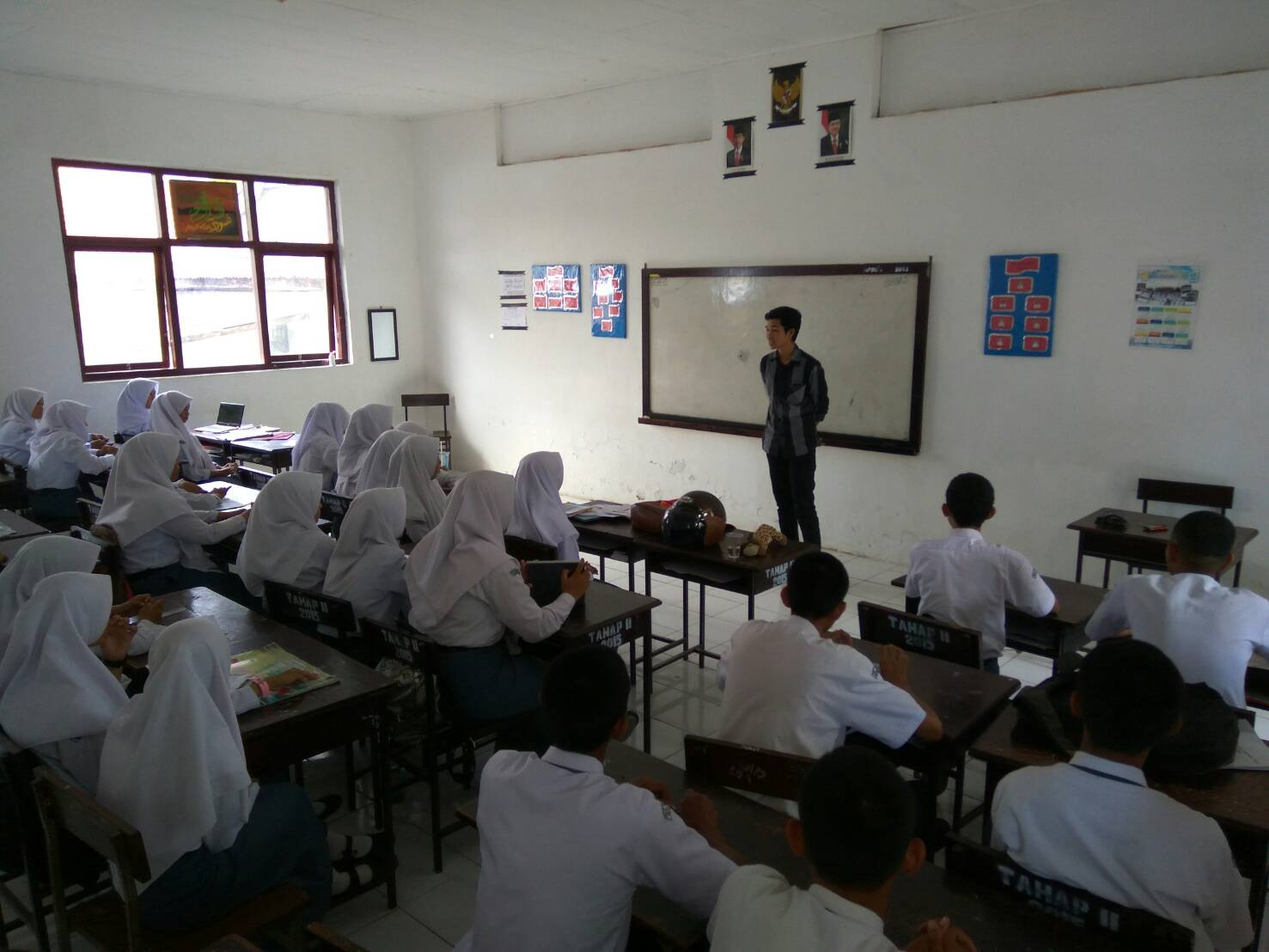 Penerapan teknik modeling simbolis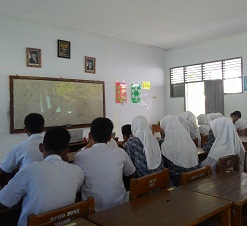 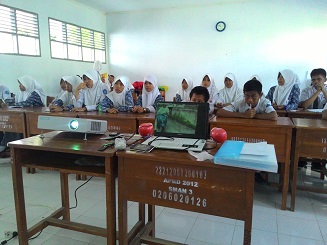 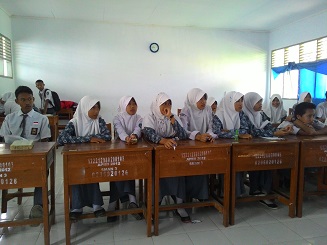 Posttest 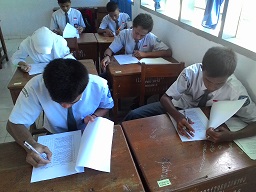 